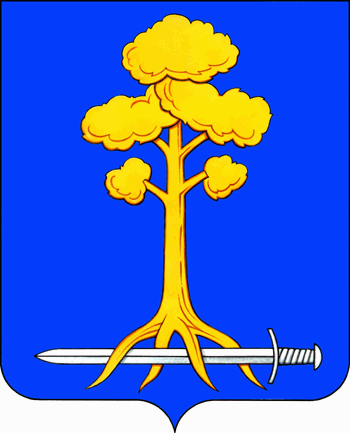 МУНИЦИПАЛЬНОЕ ОБРАЗОВАНИЕСЕРТОЛОВОВСЕВОЛОЖСКОГО МУНИЦИПАЛЬНОГО РАЙОНАЛЕНИНГРАДСКОЙ ОБЛАСТИАДМИНИСТРАЦИЯР А С П О Р Я Ж Е Н И Е24 августа 2016 г.				                                         № 115г. СертоловоОб утверждении сметной документациина ремонт автомобильной дорогиобщего пользования местного значенияна территории города Сертолово В соответствии с Областным законом от 23.12.2015 г. №139-оз  «Об областном бюджете Ленинградской области на 2016 год и плановый период 2017 и 2018 годов», постановлениями Правительства Ленинградской области от 14.11.2013 г. №397 «Об утверждении государственной программы Ленинградской области «Развитие автомобильных дорог Ленинградской области» и от 24.03.2014 г. № 72 «Об утверждении порядка предоставления и расходования субсидий бюджетам муниципальных образований Ленинградской области за счет средств дорожного фонда Ленинградской области», муниципальной программой МО Сертолово «Благоустроенный город Сертолово на 2014-2016 годы», утвержденной постановлением администрации от 15.11.2013 г. № 502 (с изменениями от 10.12.2013 г. №540, от 24.02.2014 г. №71, от 06.05.2014 г. №214, от 22.05.2014 г. №226, от 15.07.2014 г. №324 , от 11.08.2014 г. № 358, от 10.10.2014 г. №434, от 07.11.2014 г. №467, от 17.12.2014 г. №538, от 17.02.2015 г. №42, от 10.03.2015 г. №64, от 24.03.2015 г. №95, от 05.05.2015 г. №156, от 18.05.2015 г. №173, от 19.06.2015 г. №245, от 17.09.2015 г. №431, от 19.11.2015 г. №580, от 23.12.2015 г. №681, от 25.02.2016 г. №87, от 30.03.2016 г. №151, от 10.05.2016 г. №207, от  02.06.2016 г. №259, от 06.07.2016 г. №313), на основании проведённой экспертизы сметной документации на ремонт автомобильной дороги  общего пользования местного значения на территории города Сертолово, полученного заключения ООО «ЦИНИНС» по Ленинградской области  от 16 августа 2016 года №6-2-1-0402-16:1.Утвердить сметную документацию на ремонт автомобильной дороги общего пользования местного значения:1.1.«Локальная смета №01-19/05-16 на ремонт участка автомобильной дороги ул.Молодёжная, г.Сертолово (от д.1 по ул.Сосновая до д.2 по ул.Сосновая)» (площадь: 793,0 м², протяжённость: 0,118 км, сметная стоимость:  773,626 тысяч рублей);1.2.«Дефектная ведомость №1 на ремонт участка автомобильной дороги ул.Молодёжная, г.Сертолово (от д.1 по ул.Сосновая до д.2 по ул.Сосновая)»;1.3.«Техническое задание на ремонт участка автомобильной дороги ул.Молодёжная, г.Сертолово (от д.1 по ул.Сосновая до д.2 по ул.Сосновая)»;1.4.«Письмо администрации МО Сертолово о выбранном лицензированном полигоне ТБО с указанием расстояния до него от объекта по ремонту участка автомобильной дороги ул.Молодёжная, г.Сертолово (от д.1 по ул.Сосновая до д.2 по ул.Сосновая)».      	2. Отделу ЖКХ использовать утверждённую сметную документацию для заключения Дополнительного соглашения к Соглашению № 33 от 19 февраля 2016 г. о предоставлении в 2016 году субсидии за счет средств дорожного фонда  Ленинградской области  бюджету муниципального образования Сертолово Всеволожского муниципального района Ленинградской области на  реализацию мероприятий государственной программы  Ленинградской области «Развитие автомобильных дорог Ленинградской области». 	3.Настоящее распоряжение вступает в силу с момента его подписания.4. Контроль за исполнением распоряжения возложить на заместителя главы администрации по жилищно-коммунальному хозяйству                     В.В. Василенко.Глава администрации	                                                                     Ю.А. Ходько